Муниципальное бюджетное общеобразовательное учреждение «Ржаксинская средняя общеобразовательная школа №1имени Героя Советского Союза Н.М.Фролова»АДАПТИРОВАННАЯ РАБОЧАЯ ПРОГРАММА по учебному курсу  «Математика»8 класс (филиал в с. Б-Ржакса)Учитель математики Чернопятова Н.Н.2020Пояснительная запискаРабочая программа составлена на основе:Федерального государственного образовательного стандарта основного общего образования, утвержденного приказом Министерства образования и науки РФ от 17 декабря 2010 года № 1897.Примерной программы по учебным предметам «Стандарты второго поколения. Математика 5-9 класс» - М.: Просвещение, 2011г.Примерной программы основного общего образования по математике. Рекомендована Министерством образования и науки Российской Федерации. Математика./ сост. А.Г. Мерзляк, В.Б. Полонский, М.С. Якир.- М.:Вентана-Граф, 2012г.Программы для общеобразовательных учреждений «Алгебра», 9 класс (Г.В. Дорофеев, С. Б. Суворова, Е.А. Бунимович)Программы для общеобразовательных учреждений «Геометрия», 9 класс (А.Г. Мерзляк, В.Б. Полонский, М.С. Якир.)Федерального перечня учебников, рекомендованных или допущенных к использованию в образовательном процессе в образовательных учреждениях.Авторского тематического планирования учебного материала и требований к результатам общего образования, представленных в Федеральном образовательном государственном стандарте общего образования, с учетом преемственности с примерными программами для начального общего образования.  Содержание данной рабочей программы не имеет серьёзных расхождений с программой для общеобразовательных школ. Программа рассчитана на преподавание курса математики в объеме учебного времени 170 часов (5  часов в неделю).  Разделы программы оставлены без изменения.Данная программа рассчитана на обучающихся с недостаточной математической подготовкой, имеющих задержку психического развития, ограниченные возможности здоровья.При составлении программы учитывались следующие особенности детей:неустойчивое внимание,малый объём памяти,затруднения при воспроизведении учебного материала,несформированность мыслительных операций (анализ, синтез, сравнение),плохо развитые навыки чтения, устной и письменной речи.Процесс обучения таких школьников имеет коррекционно-развивающий характер, направленный на коррекцию имеющихся у обучающихся недостатков в развитии, пробелов в знаниях и опирается на субъективный опыт школьников и связь с реальной жизнью.Основной целью обучения математике в классах для обучающихся с ЗПР, является обеспечение прочных и сознательных математических знаний и умений, необходимых им в повседневной жизни и будущей трудовой деятельности.Важнейшими задачами курса математики для обучающихся с ЗПР являются:развитие логического мышления и речи обучающихся;формирование у обучающихся навыков умственного труда - планирование работы, поиск рациональных путей её выполнения, осуществление самоконтроля;умение грамотно и аккуратно делать математические записи, уметь объяснять их и использовать в практической деятельности.Дети с ЗПР из-за особенностей своего психического развития, с трудом усваивают программу по математике в классах средней ступени. Поэтому, в программу предмета «Математика» внесены некоторые изменения:увеличено количество упражнений и заданий, связанных с практической деятельностью обучающихся;теоретический материал рекомендуется преподносить в процессе решения задач, упражнений и выполнения заданий наглядно-практического характера;после каждой контрольной работы проводится анализ и коррекция ЗУН.Целью изучения курса математики в 8 классе является:выявление и развитие математических и творческих способностей обучающихся;обеспечение прочного и сознательного овладение обучающимися системой математических знаний и умений;формирование устойчивого интереса обучающихся к предмету;систематическое развитие понятия числа;выработка умений выполнять устно и письменно арифметические действия над числами;умение переводить практические задачи на язык математики;подготовка обучающихся к изучению систематических курсов алгебры и геометрии.Задачи:предусмотреть возможность компенсации пробелов в подготовке школьников и недостатков в их математическом развитии, развитии внимания и памяти;обеспечить уровневую дифференциацию в ходе обучения;обеспечить базу математических знаний, достаточную для изучения алгебры и геометрии, а также для продолжения образования;сформировать устойчивый интерес обучающихся к предмету;выявить и развить математические и творческие способности;развивать навыки вычислений с натуральными числами,развивать навыки действий с обыкновенными и десятичными дробями, положительными и отрицательными числами;овладеть обобщенными способами мыслительной, творческой деятельности при использовании букв для записи выражений и свойств арифметических действий, составлении уравнений;продолжить знакомство с геометрическими понятиями, приобретая навыки построения геометрических фигур и измерения геометрических величин.ввести элементы логики, комбинаторики, статистики и теории вероятностей, дать примеры решения простейших комбинаторных задач и представление данных в виде таблиц, диаграмм, графиков.Результаты изучения учебного предмета «Алгебра»Программа обеспечивает достижение следующих результатов освоения образовательной программы основного общего образования:Личностные:сформированность ответственного отношения к учению, готовность и способности обучающихся к саморазвитию и самообразованию на основе мотивации к обучению и познанию, выбору дальнейшего образования на базе ориентировки в мире профессий и профессиональных предпочтений, осознанному построению индивидуальной образовательной траектории с учетом устойчивых познавательных интересов;сформированность целостного мировоззрения, соответствующего современному уровню развития науки и общественной практики;сформированность коммуникативной компетентности в общении и сотрудничестве со сверстниками, старшими и младшими, в образовательной, общественно полезной, учебно-исследовательской, творческой и других видов деятельности;умения ясно, точно, грамотно излагать свои мысли в устной и письменной речи, понимать смысл поставленной задачи, выстраивать аргументацию, приводить примеры и контрпримеры;представление о математической науке как сфере человеческой деятельности, об этапах ее развития, о ее значимости для развития цивилизации;критичность мышления, умение распознавать логически некорректные высказывания, отличать гипотезу от факта;креативность мышления, инициатива, находчивость, активность при решении алгебраических задач;умение контролировать процесс и результат учебной математической деятельности;способность к эмоциональному восприятию математических объектов, задач, решений, рассуждений.Метапредметным результатом изучения курса является формирование универсальных учебных действий (УУД).Регулятивные:принимать учебную задачу и следовать инструкции учителя;планировать свои действия в соответствии с учебными задачами и инструкцией учителя;выполнять действия в устной форме;учитывать выделенные учителем ориентиры действия в учебном материале;в сотрудничестве с учителем находить несколько вариантов решения учебной задачи, представленной на наглядно-образном уровне;вносить необходимые коррективы в действия на основе принятых правил;выполнять учебные действия в устной и письменной речи;принимать установленные правила в планировании и контроле способа решения;осуществлять пошаговый контроль под руководством учителя в доступных видах учебно-познавательной деятельности;понимать смысл инструкции учителя и заданий, предложенных в учебнике;выполнять действия в опоре на заданный ориентир;воспринимать мнение и предложения (о способе решения задачи) сверстников;в сотрудничестве с учителем, классом находить несколько вариантов решения учебной задачи;на основе вариантов решения практических задач под руководством учителя делать выводы о свойствах изучаемых объектов;выполнять учебные действия в устной, письменной речи и во внутреннем плане;самостоятельно оценивать правильность выполнения действия и вносить необходимые коррективы в действия с наглядно-образным материалом.Познавательные:осуществлять поиск нужной информации, используя материал учебника и сведения, полученные от взрослых;использовать рисуночные и символические варианты математической записи; кодировать информацию в знаково-символической форме;на основе кодирования строить несложные модели математических понятий, задачных ситуаций;строить небольшие математические сообщения в устной форме;проводить сравнение (по одному или нескольким основаниям, наглядное и по представлению, сопоставление и противопоставление), понимать выводы, сделанные на основе сравнения;выделять в явлениях существенные и несущественные, необходимые и достаточные признаки;проводить аналогию и на ее основе строить выводы;в сотрудничестве с учителем проводить классификацию изучаемых объектов;строить простые индуктивные и дедуктивные рассуждения;под руководством учителя осуществлять поиск необходимой и дополнительной информации;работать с дополнительными текстами и заданиями;соотносить содержание схематических изображений с математической записью;моделировать задачи на основе анализа жизненных сюжетов;устанавливать аналогии; формулировать выводы на основе аналогии, сравнения, обобщения;строить рассуждения о математических явлениях;пользоваться эвристическими приемами для нахождения решения математических задач.Коммуникативные:принимать активное участие в работе парами и группами, используя речевые коммуникативные средства;допускать существование различных точек зрения;стремиться к координации различных мнений о математических явлениях в сотрудничестве; договариваться, приходить к общему решению;использовать в общении правила вежливости;использовать простые речевые средства для передачи своего мнения;контролировать свои действия в коллективной работе;понимать содержание вопросов и воспроизводить вопросы;следить за действиями других участников в процессе коллективной познавательной деятельности.строить понятные для партнера высказывания и аргументировать свою позицию;использовать средства устного общения для решения коммуникативных задач;корректно формулировать свою точку зрения;проявлять инициативу в учебно-познавательной деятельности;контролировать свои действия в коллективной работе;осуществлять взаимный контроль.Планируемые результаты освоения учебного предмета «Геометрия»Предлагаемый курс позволяет обеспечить формирование, как предметных умений, так и универсальных учебных действий школьников, а также способствует достижению определённых во ФГОС личностных результатов, которые в дальнейшем позволят учащимся применять полученные знания и умения для решения различных жизненных задач.Личностными результатами изучения предмета «Геометрия» является формирование следующих умений и качеств:способность к преодолению мыслительных стереотипов, вытекающих из обыденного опыта;умение ясно, точно, грамотно излагать свои мысли в устной и письменной речи, понимать смысл поставленной задачи, выстраивать аргументацию, приводить примеры и контрпримеры;представление о математической науке как о сфере человеческой деятельности, об этапах ее развития, о ее значимости для развития цивилизации;способность к эмоциональному восприятию математических объектов, задач, решений, рассуждений;креативность мышления, инициатива, находчивость, активность при решении математических задач;умение контролировать процесс и результат учебной математической деятельности;критичность мышления, умение распознавать логически некорректные высказывания,  отличать гипотезу от факта;воля и настойчивость в достижении цели.Средством достижения этих результатов является:система заданий учебников;представленная в учебниках в явном виде организация материала по принципу минимакса;использование совокупности технологий, ориентированных на развитие самостоятельности и критичности мышления: технология системно - деятельностного подхода в обучении, технология оценивания.Метапредметными результатами изучения курса «Геометрия» является формирование универсальных учебных действий (УУД).Регулятивные УУД:понимание сущности алгоритмических предписаний и умение действовать в соответствии с предложенным алгоритмом;сличать способ и результат  своих действий с заданным алгоритмом, обнаруживать отклонения и отличия от него;проектировать маршрут преодоления затруднений в обучении через включение в новые виды деятельности и формы сотрудничества;выделять и осознавать то, что уже усвоено и что еще подлежит усвоению, осознавать качество и уровень усвоения;умение видеть математическую задачу в контексте проблемной ситуации в других дисциплинах, в окружающей жизни;выдвигать версии решения проблемы, осознавать (и интерпретировать в случае необходимости) конечный результат, выбирать средства достижения цели из предложенных, а также искать их самостоятельно;оценивать достигнутый результат;принимать решение в условиях неполной и избыточной, точной и вероятностной информации;умение планировать и осуществлять  деятельность, направленную на решение задач исследовательского характера.Познавательные УУД:строить логические цепи рассуждений;сравнивать различные объекты: выделять из множества один или несколько объектов, имеющих общие свойства;сопоставлять характеристики объектов по одному или нескольким признакам; выявлять сходства и различия объектов;осуществлять выбор наиболее эффективных способов решения задач в зависимости от конкретных условий;устанавливать причинно-следственные связи;выделять и формулировать проблему;умение понимать и использовать математические средства  наглядности (графики, диаграммы, таблицы, схемы и др.) для иллюстрации, интерпретации, аргументации;давать определение понятиям;умение находить в различных источниках информацию, необходимую для решения математических проблем;первоначальные представления об идеях и о методах математики как об универсальном языке науки и техники, о средстве моделирования явлений и процессов;Средством формирования познавательных УУД служат учебный материал и прежде всего продуктивные задания учебника.Коммуникативные УУД:самостоятельно организовывать учебное взаимодействие в группе (определять общие цели, договариваться друг с другом и т.д.);интересоваться чужим мнением и высказывать свое;представлять информацию в понятной форме;устанавливать и сравнивать  разные точки зрения, прежде чем принимать решение и делать выбор;умение выдвигать гипотезы при решении учебных задач и понимать необходимость их проверки;отстаивая свою точку зрения, приводить аргументы, подтверждая их фактами; в дискуссии уметь выдвинуть контраргументы;умение применять индуктивные и дедуктивные способы рассуждений, видеть различные стратегии решения задач;уметь брать на себя инициативу в организации совместного действия.Средством  формирования коммуникативных УУД служат технология проблемного обучения, организация работы в малых группах, также использование личностно-ориентированного и  системно - деятельностного обучения. Программой предусмотрено целенаправленное формирование совокупности умений работать с информацией. Эти умения формируются как на уроках, так и во внеурочной деятельности — на факультативных и кружковых занятиях. Освоение содержания курса связано не только с поиском, обработкой, представлением новой информации, но и с созданием информационных объектов: стенгазет, книг, справочников. Новые информационные объекты создаются в основном в рамках проектной деятельности. Проектная деятельность позволяет закрепить, расширить и углубить полученные на уроках знания, создаёт условия для творческого развития детей, формирования позитивной самооценки, навыков совместной деятельности с взрослыми и сверстниками, умений сотрудничать друг с другом, совместно планировать свои действия и реализовывать планы, вести поиск и систематизировать нужную информацию.Содержание учебного курса.Содержание курса алгебры Повторение (5 часов)Глава 1.  Алгебраические дроби (20 ч)Алгебраическая дробь. Основное свойство алгебраической дроби. Сокращение дробей. Сложение, вычитание, умножение и деление алгебраических дробей. Степень с целым показателем и ее свойства. Выделение множителя — степени десяти — в записи числа.Глава 2. Квадратные корни (14 ч)Квадратный корень из числа. Понятие об иррациональном числе. Десятичные приближения квадратного корня. Свойства арифметического квадратного корня и их применение к преобразованию выражений. Корень третьей степени, понятие о корне n-й степени из числа. Нахождение приближенного значения я с помощью калькулятора. Графики зависимостей                  у = ,у=Глава 3. Квадратные уравнения (18 ч)Квадратное уравнение. Формулы корней квадратного уравнения. Неполные квадратные уравнения. Решение текстовых задач составлением квадратных уравнений, Теорема Виета. Разложение на множители квадратного трехчлена. Глава 4. Системы уравнений (19 ч)Уравнение с двумя переменными. Линейное уравнение с двумя переменными и его график. Примеры решения уравнений и целых числах. Система уравнений; решение систем двух линейных уравнений с двумя переменными, графическая интерпретация. Примеры решения нелинейных систем. Решение текстовых задач составлением систем уравнений. Уравнение с несколькими переменными.Глава 5. Функции (13 ч)Функция. Область определения и область значений функции, График функции. Возрастание и убывание функции, сохранение знака на промежутке, нули функции. Функции у = kx, у = kx +l, у = и их графики. Примеры графических зависимостей, отражающих реальные процессы.Глава 6. Вероятность и статистика (8 ч)Статистические характеристики ряда данных, медиана, среднее арифметическое, размах. Таблица частот. Вероятность равновозможных событий. Классическая формула вычисления вероятности события и условия ее применения. Представление о "метрической вероятности.Повторение и систематизация учебного материала (5 часов)Содержание учебного предмета по геометрии.Глава 1. ЧетырехугольникиЧетырехугольник, его элементы. Параллелограмм, свойства и признаки параллелограмма. Прямоугольник, ромб, квадрат. Средняя линия треугольника. Трапеция, виды трапеции, свойства. Средняя линия трапеции.  Центральные и вписанные углы. Описанная и вписанная окружности четырехугольника.Глава 2. Подобие треугольниковТеорема Фалеса. Теорема о пропорциональных отрезках. Подобные треугольники. Признаки подобия треугольников.Глава 3. Решение прямоугольных треугольниковМетрические соотношения в прямоугольном треугольнике. Теорема Пифагора. Тригонометрические функции острого угла прямоугольного треугольника. Решение прямоугольных треугольников.Глава 4. Многоугольники. Площадь многоугольникаМногоугольники. Понятие площади многоугольника. Площадь прямоугольника, параллелограмма, треугольника, трапеции.Повторение и систематизация учебного материала  Тематическое планирование учебного материалаТематическое планирование учебного материала по алгебре Тематическое планирование учебного материала по геометрии Список литературы.Алгебра.8 класс: учебник для 8 класса общеобразовательных учреждений/ Г. В. Дорофеев, С.Б. Суворова, Е.А.Бунимович М.: Просвещение, 2017.Алгебра. Дидактические материалы. 8 класс: учеб. пособие для общеобразоват. организаций / Л.П. Евстафьева, А.П. Карп; - М.: Просвещение, 2016.Алгебра. Контрольные работы, 8 класс: учеб. пособие для общеобразоват. организаций / Л.В. Кузнецова, С.С. Минаева, Л.О.Рослова, С.Б.Суворова; - М.: Просвещение, 2016.Геометрия. 8 класс: учебник для 8 класса общеобразовательных учреждений/ А.Г. Мерзляк, В.Б.Полонский, М.С.Якир, Е.В.Буцко, М.: Вентана-Граф, 2018.Геометрия. 8 класс. Методическое пособие. ФГОС/ А.Г. Мерзляк, В.Б.Полонский, М.С.Якир, Е.В.Буцко, М.: Вентана-Граф, 2018.Геометрия. 8 класс. Дидактические материалы. ФГОС/ А.Г. Мерзляк, В.Б.Полонский, М.С.Якир, Е.В.Буцко, М.: Вентана-Граф, 2018«Согласовано»Руководитель МО_______________ Протокол №____от «____»__________2020  г.  «Утверждено»Директор МБОУ « Ржаксинская СОШ №1 им.Н.М.Фролова»_____________А.В.ЛеоновПриказ №___от «____»_______________2020г.№ п/п№ п/пНаименование темыНаименование темыНаименование темыКоличество часовПовторение (5 часов)Повторение (5 часов)Повторение (5 часов)Повторение (5 часов)Повторение (5 часов)Повторение (5 часов)111Свойства степени с натуральным показателем11222Многочлены11333Разложение многочлена на множители11444Уравнения11555Вводная контрольная работа11Глава 1. Алгебраические дроби (20 часов)Глава 1. Алгебраические дроби (20 часов)Глава 1. Алгебраические дроби (20 часов)Глава 1. Алгебраические дроби (20 часов)Глава 1. Алгебраические дроби (20 часов)Глава 1. Алгебраические дроби (20 часов)66Что такое алгебраическая дробь?Что такое алгебраическая дробь?Что такое алгебраическая дробь?177Основное свойство дробиОсновное свойство дробиОсновное свойство дроби188Сокращение дробейСокращение дробейСокращение дробей299Сложение и вычитание алгебраических дробейСложение и вычитание алгебраических дробейСложение и вычитание алгебраических дробей31010Умножение и деление алгебраических дробейУмножение и деление алгебраических дробейУмножение и деление алгебраических дробей21111Преобразование выражений, содержащих алгебраические дробиПреобразование выражений, содержащих алгебраические дробиПреобразование выражений, содержащих алгебраические дроби21212Контрольная работа №1 по теме: «Алгебраические дроби»Контрольная работа №1 по теме: «Алгебраические дроби»Контрольная работа №1 по теме: «Алгебраические дроби»11313Степень с целым показателемСтепень с целым показателемСтепень с целым показателем21414Свойства степеней с целым показателемСвойства степеней с целым показателемСвойства степеней с целым показателем21515Решение уравнений и задачРешение уравнений и задачРешение уравнений и задач31616Контрольная работа №2 по теме: «Степень с целым показателем»Контрольная работа №2 по теме: «Степень с целым показателем»Контрольная работа №2 по теме: «Степень с целым показателем»1Глава 2. Квадратные корни (14 часов)Глава 2. Квадратные корни (14 часов)Глава 2. Квадратные корни (14 часов)Глава 2. Квадратные корни (14 часов)Глава 2. Квадратные корни (14 часов)Глава 2. Квадратные корни (14 часов)1717Задача о нахождении стороны квадрата. Вычисление квадратных корнейЗадача о нахождении стороны квадрата. Вычисление квадратных корнейЗадача о нахождении стороны квадрата. Вычисление квадратных корней21818Иррациональные числаИррациональные числаИррациональные числа11919Теорема Пифагора. Теорема Пифагора. Теорема Пифагора. 12020Квадратный корень (Алгебраический подход)Квадратный корень (Алгебраический подход)Квадратный корень (Алгебраический подход)12121График зависимости  График зависимости  График зависимости  12222Свойства квадратных корнейСвойства квадратных корнейСвойства квадратных корней32323Преобразование выражений, содержащих квадратные корни. Преобразование выражений, содержащих квадратные корни. Преобразование выражений, содержащих квадратные корни. 22424Кубический кореньКубический кореньКубический корень22525Контрольная работа №3 по теме: «Квадратные корни»Контрольная работа №3 по теме: «Квадратные корни»Контрольная работа №3 по теме: «Квадратные корни»1Глава 3. Квадратные уравнения (18 часов)Глава 3. Квадратные уравнения (18 часов)Глава 3. Квадратные уравнения (18 часов)Глава 3. Квадратные уравнения (18 часов)Глава 3. Квадратные уравнения (18 часов)Глава 3. Квадратные уравнения (18 часов)2626Какие уравнения называются квадратнымиКакие уравнения называются квадратнымиКакие уравнения называются квадратными12727Формула корней квадратного уравненияФормула корней квадратного уравненияФормула корней квадратного уравнения42828Вторая формула корней квадратного уравненияВторая формула корней квадратного уравненияВторая формула корней квадратного уравнения22929Решение задачРешение задачРешение задач23030Неполные квадратные уравненияНеполные квадратные уравненияНеполные квадратные уравнения23131Теорема ВиетаТеорема ВиетаТеорема Виета23232Разложение квадратного трехчлена на множителиРазложение квадратного трехчлена на множителиРазложение квадратного трехчлена на множители43333Контрольная работа №4 по теме: «Квадратные уравнения»Контрольная работа №4 по теме: «Квадратные уравнения»Контрольная работа №4 по теме: «Квадратные уравнения»1Глава 4. Системы уравнений (19 часов)Глава 4. Системы уравнений (19 часов)Глава 4. Системы уравнений (19 часов)Глава 4. Системы уравнений (19 часов)Глава 4. Системы уравнений (19 часов)Глава 4. Системы уравнений (19 часов)3434Линейное уравнение с двумя переменнымиЛинейное уравнение с двумя переменнымиЛинейное уравнение с двумя переменными13535График линейного уравнения с двумя переменнымиГрафик линейного уравнения с двумя переменнымиГрафик линейного уравнения с двумя переменными23636Уравнение прямой вида   у = kx + l. Уравнение прямой вида   у = kx + l. Уравнение прямой вида   у = kx + l. 33737Системы уравнений. Решение систем способом сложенияСистемы уравнений. Решение систем способом сложенияСистемы уравнений. Решение систем способом сложения33838Решение систем уравнений способом подстановки. Решение систем уравнений способом подстановки. Решение систем уравнений способом подстановки. 34040Решение задач с помощью систем уравненийРешение задач с помощью систем уравненийРешение задач с помощью систем уравнений34141Задачи на координатной плоскостиЗадачи на координатной плоскостиЗадачи на координатной плоскости34242Контрольная работа №5 по теме: «Системы уравнений»Контрольная работа №5 по теме: «Системы уравнений»Контрольная работа №5 по теме: «Системы уравнений»1Глава 5. Функции (13 часов)Глава 5. Функции (13 часов)Глава 5. Функции (13 часов)Глава 5. Функции (13 часов)Глава 5. Функции (13 часов)Глава 5. Функции (13 часов)4343Чтение графиковЧтение графиковЧтение графиков14444Что такое функцияЧто такое функцияЧто такое функция14545График функцииГрафик функцииГрафик функции24646Свойства функцииСвойства функцииСвойства функции34747Линейная функцияЛинейная функцияЛинейная функция24848Свойства функции у =  и её график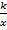 Свойства функции у =  и её графикСвойства функции у =  и её график34949Контрольная работа №6 по теме:«Функции»Контрольная работа №6 по теме:«Функции»Контрольная работа №6 по теме:«Функции»1Вероятность и статистика (8 часов)Вероятность и статистика (8 часов)Вероятность и статистика (8 часов)Вероятность и статистика (8 часов)Вероятность и статистика (8 часов)Вероятность и статистика (8 часов)5050Статистические характеристикиСтатистические характеристикиСтатистические характеристики15151Вероятность равновозможных событийВероятность равновозможных событийВероятность равновозможных событий25252Сложные экспериментыСложные экспериментыСложные эксперименты25353Геометрические вероятностиГеометрические вероятностиГеометрические вероятности25454Контрольная работа №7 по теме: «Вероятность и статистика»Контрольная работа №7 по теме: «Вероятность и статистика»Контрольная работа №7 по теме: «Вероятность и статистика»1Повторение и систематизация учебного материала (5 часов)Повторение и систематизация учебного материала (5 часов)Повторение и систематизация учебного материала (5 часов)Повторение и систематизация учебного материала (5 часов)Повторение и систематизация учебного материала (5 часов)Повторение и систематизация учебного материала (5 часов)55Итоговое повторение  Итоговое повторение  Итоговое повторение  Итоговое повторение  456Итоговая контрольная работаИтоговая контрольная работаИтоговая контрольная работаИтоговая контрольная работа1Всего Всего Всего Всего 102№ п/пНаименование темыКоличество часовГлава 1. Четырехугольники (24 часа)Глава 1. Четырехугольники (24 часа)Глава 1. Четырехугольники (24 часа)1Четырёхугольник и его элементы.22Параллелограмм. Свойства параллелограмма.23Признаки параллелограмма.24Прямоугольник.25Ромб.26Квадрат.27Контрольная работа № 118Средняя линия треугольника.29Трапеция.310Центральные и вписанные углы.211Вписанные и описанные четырёхугольники.312Контрольная работа № 2.1Глава 2. Подобие треугольников (12 часов)Глава 2. Подобие треугольников (12 часов)Глава 2. Подобие треугольников (12 часов)13Теорема Фалеса. Теорема о пропорциональных отрезках.314Подобные треугольники.115Первый признак подобия треугольников.416Второй и третий признаки подобия треугольников.317Контрольная работа № 3.1Глава 3.  Решение прямоугольных треугольников (15 часов)Глава 3.  Решение прямоугольных треугольников (15 часов)Глава 3.  Решение прямоугольных треугольников (15 часов)18Метрические соотношения в прямоугольном треугольнике.219Теорема Пифагора.420Контрольная работа № 4.121Тригонометрические функции острого угла прямоугольного треугольника.322Решение прямоугольных треугольников.423Контрольная работа № 5.1Глава 4. Многоугольники. Площадь многоугольника (12 часов)Глава 4. Многоугольники. Площадь многоугольника (12 часов)Глава 4. Многоугольники. Площадь многоугольника (12 часов)24Многоугольники.125Понятие площади многоугольника. Площадь прямоугольника.126Площадь параллелограмма.227Площадь треугольника.328Площадь трапеции.329Обобщение понятия "Площадь многоугольника" 129Контрольная работа № 6.1Повторение (5 часов)Повторение (5 часов)Повторение (5 часов)30Итоговое повторение431Итоговая контрольная работа1Всего68